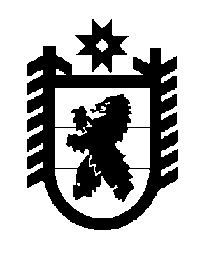 Российская Федерация Республика Карелия    ПРАВИТЕЛЬСТВО РЕСПУБЛИКИ КАРЕЛИЯПОСТАНОВЛЕНИЕот  11 декабря 2017 года № 442-Пг. Петрозаводск О внесении изменений в постановление Правительства Республики Карелия от 30 января 2017 года № 33-ППравительство Республики Карелия п о с т а н о в л я е т:Внести в постановление Правительства Республики Карелия                          от 30 января 2017 года № 33-П «О распределении на 2017 год субсидий местным бюджетам из бюджета Республики Карелия между муниципальными образованиями на реализацию мероприятий государственной программы Республики Карелия «Развитие образования» (Официальный интернет-портал правовой информации (www.pravo.gov.ru),           2 февраля 2017 года, №  1000201702020007) следующие изменения:1) абзац второй после слов «Развитие образования» дополнить словами «(на компенсацию малообеспеченным гражданам, имеющим право и не получившим направление в детские дошкольные организации, выплаты молодым специалистам образовательных организаций, организацию предоставления общедоступного и бесплатного дошкольного, начального общего, основного общего, среднего общего образования по основным общеобразовательным программам в муниципальных образовательных организациях (за исключением полномочий по финансовому обеспечению реализации основных общеобразовательных программ в соответствии с федеральными государственными образовательными стандартами)»;2) приложение изложить в следующей редакции:«Приложение к постановлению Правительства Республики Карелияот 30 января 2017 года № 33-ПРаспределение на 2017 год субсидий местным бюджетам из бюджета Республики Карелия между муниципальными образованиями на реализацию мероприятий                  государственной программы Республики Карелия «Развитие образования»                 (на компенсацию малообеспеченным гражданам, имеющим право и не получившим направление в детские дошкольные организации, выплаты молодым специалистам образовательных организаций, организацию предоставления общедоступного и бесплатного дошкольного, начального общего, основного общего, среднего общего образования по основным общеобразовательным программам в муниципальных образовательных организациях (за исключением полномочий по финансовому обеспечению реализации основных общеобразовательных программ в соответствии с федеральными государственными образовательными стандартами)                                                                                                           (тыс. рублей)
           Глава Республики Карелия                                                                А.О. Парфенчиков№ п/пМуниципальное образованиеСумма                                                 I.Городские округа1.Петрозаводский городской округ24 272,02.Костомукшский городской округ1877,0II.Муниципальные районы1.Беломорский муниципальный район2853,02.Калевальский муниципальный район1710,03.Кемский муниципальный район2504,04.Кондопожский муниципальный район5417,05.Лахденпохский муниципальный район3048,06.Лоухский муниципальный район2286,07.Медвежьегорский муниципальный район5867,08.Муезерский муниципальный район1427,09.Олонецкий муниципальный район5158,010.Питкярантский муниципальный район2174,011.Прионежский муниципальный район5577,012.Пряжинский муниципальный район6364,013.Пудожский муниципальный район5641,014.Сегежский муниципальный район4040,015.Сортавальский муниципальный район3565,016.Суоярвский муниципальный район4512,0Итого88 292,0».